2017年　日本のうたごえ祭典inいしかわ・北陸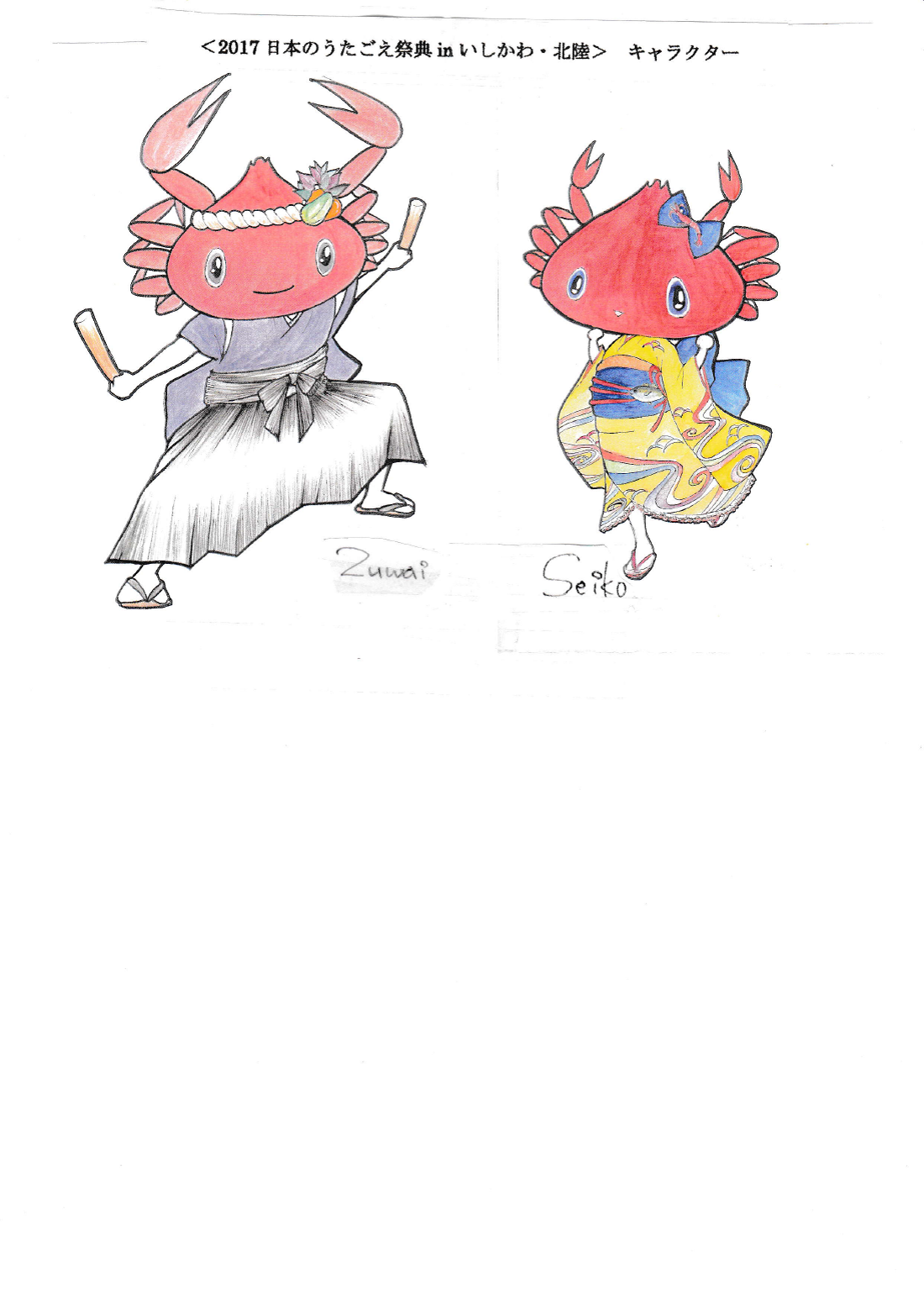 全国合唱発表会・オリジナルコンサート開催要項（案）（第一次・2017年1月22日現在）日本のうたごえ全国協議会合唱発表会小委員会創作部会オリジナルコンサート事務局〒169-0072 東京都新宿区大久保2-16-36TEL　03-3200-0106　FAX　03-3200-0193E-MAIL　info@utagoe.gr.jp【はじめに】１９５７年、日本のうたごえ祭典第１回「コンクール形式による合唱発表会」が行なわれ今年で55回を迎えます。この合唱発表会は全国のサークル・合唱団が、演奏を通じて交流し学び合い、研鑽し、うたごえを広く大きくすすめていく力とする場として取り組んできました。2016年は33都道府県、6産別、1階層で行われ、1,353団体の参加を得ることができました。全国合唱発表会には261団体（オリジナルコンサートを含む）が参加し、豊かな演奏交流が行われました。2017年度も、うたごえサークル・合唱団がいっそう地域に目をむけ、企画にも工夫をこらすなどしながら、可能な限り広く、うたう団体をつくり、参加を呼びかけていきましょう。また、合唱発表会参加のみなさんが「日本のうたごえ祭典inいしかわ・北陸」“大音楽会（11月25日/石川総合スポーツセンター）”はじめ諸企画へも必ず参加されるよう、早くから参加準備を進めましょう。【予選期間と結果報告・申込書提出について】各都道府県・産業別の合唱発表会予選は、本選６週間前までに終了することを基本とし、①2017年は、10月9日（月・祝）までに終えてください。②各都道府県、産別協議会は予選終了後、ただちに合唱発表会結果報告書と、推薦団体名簿を、部門別に送付して下さい。③全国推薦団体は、推薦決定から1週間以内に、申込書を送付して下さい。
最終10月10日（月）必着です。
〆切を過ぎての受付はできません。
最終週に開催のところは、事前に、提出書類の準備をお願いします。④各府県、産別協議会は、オリジナルコンサートへの推薦がある場合、合わせて報告して下さい。なお、オリジナルコンサートの出場申込手続き等については、添付の開催要項をご覧ください。申込書は、出場団体の基礎的なデータ、出演順を決める上での大切な資料になります。すべての項目にわたり正確に記入し、迅速に送付をお願いします。（FAXまたはE-mailでお願いします。E-mailですとその後の情報交換も迅速に行えます。ご協力下さい）【2017年全国合唱発表会開催要項】（案）①全国合唱発表会の部門は次の通りです。●コンクール形式の部門（点数をつけて審査し順位をつけて発表します）◆一般の部Ａ＝歌い手10人～19人までの団体（ただし、曲によって人数が変わる場合は多い方）◆一般の部Ｂ＝歌い手20人以上の団体◆職場の部（人数は指揮者、伴奏者を含め6人以上の団体）◆女性の部（人数は指揮者、伴奏者を含め6人以上の団体）◆小編成の部（指揮者、伴奏者を含め10人以下で日常そのグループで演奏活動を行っている団体。独唱、器楽演奏のみは除きます）
＊各都道府県での推薦時点で、いずれの部門に出場するかを決定してください。＊当日の演奏が、人数規定に該当していない場合は、審査対象外とします。＊今年度は、一般の部Bについて、歌い手人数が、当日20人に満たない場合も、審査対象とします。●合唱交流の部門交流を中心とした部門です。点数を付けた審査、表彰はありません。講評委員をおき講評をします。モニター用紙を活用し、参加者同士が講評し合います。演奏時間6分30秒以内の他は出場条件の制限はありません。但し、独唱、器楽演奏のみは除きます。各協議会の推薦が必要です。◆交流の部①＝11/24（金）石川県文教会館・ホール◆交流の部②＝11/26（日）石川県文教会館・ホール②全国合唱発表会出場団体は都道府県又は産業別の合唱発表会・交流会などを経て推薦されます。全国合唱発表会への推薦数の基準は次の通りです。※全ての都道府県での合唱発表会・交流会の開催を目指しますが、やむを得なく開催できなかった県は、全国協議会にご相談ください。◆コンクール形式の部門に出場希望　予選参加団体数    全国推薦団体数　　　３～１３　 →　   １          ３１～４０　→　４    以下13団体につき1団体増とします　　１４～２０　 →　   ２          ４１～５０　→　５　　２１～３０　 →　   ３          ５１～６３　→　６　（地域予選を開催するところは地域予選の参加団体数の合計とします）※コンクール部門への出場は単位団体で恒常的に活動している団体とします。（合同合唱団、記念合唱団などは交流の部への推薦をお願いします）※小編成の部は上記の推薦団体の他に、小編成グループの予選参加団体５団体につき１団体の推薦ができます。◆合唱交流の部門への推薦都道府県協議会、産業別協議会から、コンクール部門への推薦とは別に、全国へ紹介したい団体を推薦できます。推薦数は合唱発表会参加団体1５団体に付き1団体の推薦ができます。ただし、1都道府県で５団体を越えないものとします。
また、「開催地枠」として、通常の枠に加えて、最大5団体までの追加推薦枠を認めます。推薦方法は各協議会でご検討下さい。＊各都道府県での推薦時点で交流①11/24（金）・交流②11/26（日）のいずれに出場するかを決定してください。
希望が偏るなど状況によっては、調整をお願いする場合がありますので、ご了承ください。◆準推薦について推薦団体が全国出場を辞退した場合、都道府県・産別協議会は、準推薦団体を繰り上げ出場させることができます。各予選で準推薦団体を若干数選出してください。③予選の審査委員は開催地でお決めください。ただし、日本のうたごえ全国協議会推薦の審査員が１名以上加わることとします。小委員会にご相談下さい。④演奏時間は、演奏開始から終了まで曲間も含め6分30秒以内とします。時間を厳守して下さい。⑤電気楽器使用の団体はあらかじめ事務局とご相談ください。⑥合唱発表会は出場団体による参加分担金で運営されます。分担金の算出法は別に定めます。※参加分担金は団体ごとに事前の入金をお願いします。（当日の変更については「精算所」で対応します）⑦楽譜の提出についてコンクール部門への出場団体は演奏曲の譜面７部を期日通りに提出をお願いします。楽譜提出の際には音楽著作権を尊重するようお願いします。合唱交流の部は楽譜の提出は不要です。⑧「運営スタッフ」について全国合唱発表会の運営は、全参加団体から出ていただく1名の運営スタッフによって行われます。申込書にスタッフの方の氏名を記入してください。（開演1時間前～終了まで。ただし、前半／後半と分けることもあります。）
また、各都道府県協議会の協力のもと、特別スタッフを要請することがあります。【コンクール審査および講評について】コンクール部門では各審査員の評点に基づき入賞団体を決め表彰します。評点は公表されます。入賞団体は各部門参加団体数の３分の１を目安とします。賞は「金賞」、「銀賞」、「銅賞」とします。その他審査委員会の合意で表彰することもあります。講評はそれぞれの団体から学ぶべき点、よりよい演奏創造のための課題と方向を示します。※時間オーバー、楽譜の未提出（交流の部を除く）、人数基準を満たさない団体は、講評はされますが表彰の対象外となります。〈審査の観点〉①内容、選曲の意図を正しくとらえ演奏を通して聞き手に十分伝えているか。②人数にふさわしい声と、内容にふさわしい声で表現できているか。③正確な音程、リズム、ハーモニーでうたっているか。④指揮、伴奏は歌い手の力を十分引き出し演奏をつくり出せているか。【審査結果の発表について】入賞団体はうたごえ新聞紙上・全国協議会ホームページで発表します。各部門の総評はうたごえ新聞に、各団体ごとの審査結果（評点）と個別評はホームページ等でお知らせします。入賞団体の表彰状、各審査委員・講評委員の講評用紙とモニター用紙は後日直接各団体にお送りします。2017年日本のうたごえ祭典inいしかわ・北陸　日程案   （2017年1月現在）※開場は、開演の30分前、リハーサルは20分前を予定しています。
開始、終了時間は、予定です。今後変更になる場合があります。●小松うらら～ＪＲ「小松」駅前／金沢～小松間・普通31分（毎時約2本）/特急16分（毎時約2本）●津幡町文化会館～ＩＲいしかわ鉄道「津幡」徒歩10分／金沢～津幡間・普通14分（毎時2～3本）●石川県文教会館～「金沢」駅からバス15分「南町・尾山神社」下車／「金沢」駅からタクシー10分●金沢文化ホール～「金沢」駅からバス15分「南町・尾山神社」下車／「金沢」駅からタクシー10分◆金沢歌劇座～「金沢」駅東口からバス20分「本多町」下車／「金沢」駅東口からタクシー15分◆石川総合スポーツセンター「金沢」駅からバス「総合スポーツセンター前」下車
／金沢駅金沢港口からタクシー20分※今年は、各会場間の移動がきわめて困難ですので、同日3会場以上の重複出演は難しいことをご承知おきください。日程部門時間会場席数備考11/24（金）女性12:30～16:30小松うらら・大ホール85111/24（金）オリコン13:00～17:00津幡町文化会館・シグナス80211/24（金）交流①12:00～17:00石川県文教会館・ホール59011/24（金）一般Ｂ13:00～16:30金沢文化ホール89911/24（金）特別音楽会夜金沢歌劇座191911/25（土）大音楽会午後石川総合スポーツセンター450011/25（土）大うたう会夕方石川総合スポーツセンター450011/26（日）一般Ａ10:30～16:30小松うらら・大ホール85111/26（日）小編成10:30～16:00小松うらら・小ホール25011/26（日）職場10:30～15:30津幡町文化会館・シグナス80211/26（日）交流②10:30～15:30石川県文教会館・ホール590